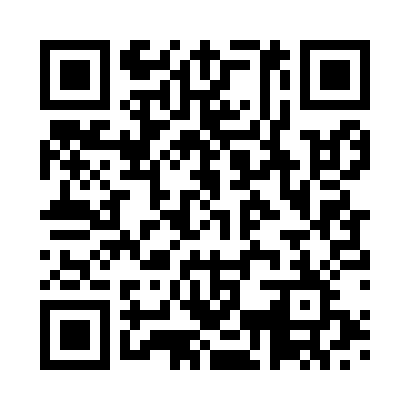 Prayer times for Hindupur, Andhra Pradesh, IndiaWed 1 May 2024 - Fri 31 May 2024High Latitude Method: One Seventh RulePrayer Calculation Method: University of Islamic SciencesAsar Calculation Method: HanafiPrayer times provided by https://www.salahtimes.comDateDayFajrSunriseDhuhrAsrMaghribIsha1Wed4:445:5812:174:416:367:512Thu4:435:5812:174:426:367:513Fri4:435:5712:174:426:377:514Sat4:425:5712:174:426:377:525Sun4:415:5712:174:436:377:526Mon4:415:5612:174:436:377:537Tue4:405:5612:174:436:377:538Wed4:405:5512:174:446:387:539Thu4:395:5512:164:446:387:5410Fri4:395:5512:164:446:387:5411Sat4:395:5412:164:456:387:5512Sun4:385:5412:164:456:397:5513Mon4:385:5412:164:456:397:5514Tue4:375:5412:164:456:397:5615Wed4:375:5312:164:466:407:5616Thu4:365:5312:164:466:407:5717Fri4:365:5312:164:466:407:5718Sat4:365:5312:174:476:407:5719Sun4:355:5212:174:476:417:5820Mon4:355:5212:174:476:417:5821Tue4:355:5212:174:486:417:5922Wed4:355:5212:174:486:427:5923Thu4:345:5212:174:486:428:0024Fri4:345:5212:174:496:428:0025Sat4:345:5212:174:496:438:0026Sun4:345:5212:174:496:438:0127Mon4:335:5112:174:506:438:0128Tue4:335:5112:174:506:438:0229Wed4:335:5112:184:506:448:0230Thu4:335:5112:184:516:448:0331Fri4:335:5112:184:516:448:03